22. Η καθημερινή ζωή και η εκπαίδευση των Αθηναίων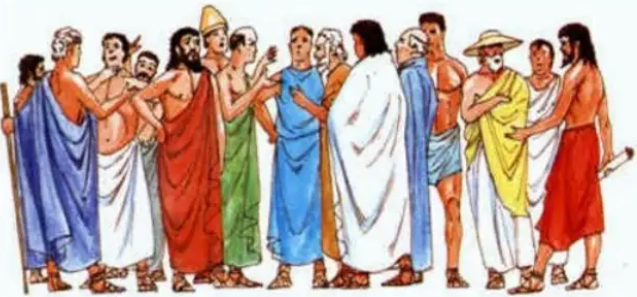 1) Τι έκαναν οι Αθηναίοι στον ελεύθερό τους χρόνο;2) Πώς ήταν τα σπίτια τους;3) Τι συνήθιζαν να τρώνε;/ Ποια ήταν η διατροφή τους;4)  Ποια ήταν η θέση της Αθηναίας; Με τι ασχολούνταν και πώς ντυνόταν;5) Τι ξέρεις για τη βασική εκπαίδευση των αγοριών στην αρχαία Αθήνα;6) Υπήρχαν ανώτερες σπουδές;7) Πότε πήγαιναν στον στρατό και πόσο καιρό διαρκούσε η θητεία τους;Σημείο Σκέψης: Αφού διαβάσεις το παράθεμα 2 της σελ. 71, απάντησε στην παρακάτω ερώτηση: Ποια ήταν τα παιχνίδια των παιδιών στην αρχαία Αθήνα;22. Η καθημερινή ζωή και η εκπαίδευση των Αθηναίων1) Τι έκαναν οι Αθηναίοι στον ελεύθερό τους χρόνο;2) Πώς ήταν τα σπίτια τους;3) Τι συνήθιζαν να τρώνε;/ Ποια ήταν η διατροφή τους;4)  Ποια ήταν η θέση της Αθηναίας; Με τι ασχολούνταν και πώς ντυνόταν;5) Τι ξέρεις για τη βασική εκπαίδευση των αγοριών στην αρχαία Αθήνα;6) Υπήρχαν ανώτερες σπουδές;7) Πότε πήγαιναν στον στρατό και πόσο καιρό διαρκούσε η θητεία τους;Σημείο Σκέψης: Αφού διαβάσεις το παράθεμα 2 της σελ. 71, απάντησε στην παρακάτω ερώτηση: Ποια ήταν τα παιχνίδια των παιδιών στην αρχαία Αθήνα;